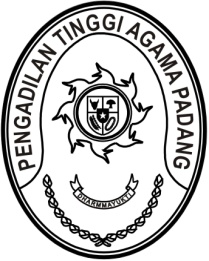 S  U  R  A  T      T  U  G  A  SNomor : W3-A/         /HM.02.3/12/2022Menimbang 	: 	bahwa Sekretaris Mahkamah Agung RI mengadakan Rapat Koordinasi Pengadan Barang/Jasa dan Teknologi Informasi yang diikuti antara lain oleh Pejabat Fungsional Pengadaan Barang/Jasa dan Kepala Sub Bagian PTIP Pengadilan Tinggi Agama Padang;Dasar 	: 	Surat Sekretaris Mahkamah Agung RI nomor 2594/SEK/HM.02.3/12/2022 tanggal 20 Desember 2022 hal Undangan Rapat Koordinasi Pengadaan Barang/Jasa dan Teknologi Informasi;MEMBERI TUGASKepada 	: 	1.	Nama	: Rifka Hidayat, S.H.			NIP	:	198503212006041004			Pangkat/Gol. Ru	:	Penata (III/c)			Jabatan	:	Kepala Sub Bagian Kepegawaian Dan TI		2.	Nama	:	Aidil Akbar, S.E.			NIP	:	198708082006041001			Pangkat/Gol. Ru	:	Penata Muda Tk.I (III/b)			Jabatan	:	Pengelola Pengadaan Barang/Jasa Ahli PertamaUntuk 	: 	Pertama	:	Mengikuti kegiatan Rapat Koordinasi Pengadan Barang/Jasa dan Teknologi Informasi pada tanggal 25 s.d. 27 Desember 2022 di Hotel Aryaduta Menteng, Jalan KKO Usman & Harun Nomor 44-48, Jakarta Pusat;Kedua	:	Segala biaya yang timbul untuk pelaksanaan tugas ini dibebankan pada DIPA Badan Urusan Administrasi Mahkamah Agung RI.23 Desember 2022KetuaDr. Drs. H. Pelmizar, M.H.I.NIP. 195611121981031009